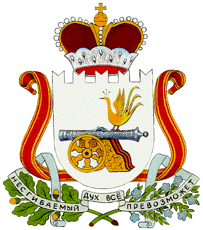  Администрация                                         Издешковского сельского поселения Сафоновского района Смоленской области ПОСТАНОВЛЕНИЕОб утверждении Порядка формирования иведения реестра захоронений на общественныхкладбищах Издешковского сельского поселенияСафоновского района Смоленской областиВ целях установления единого порядка регистрации захоронений на общественных кладбищах Издешковского сельского поселения Сафоновского района Смоленской области, в соответствии с Федеральным законом от 06.10.2003 № 131-ФЗ «Об общих принципах организации местного самоуправления в Российской Федерации», Федеральным законом от 12.01.1996 № 8-ФЗ «О погребении и похоронном деле», руководствуясь Уставом Издешковского сельского поселения Сафоновского района Смоленской области, Администрация Издешковского сельского поселения Сафоновского района Смоленской областиПОСТАНОВЛЯЕТ:1. Утвердить Порядок формирования и ведения реестра захоронений на общественных кладбищах Издешковского сельского поселения Сафоновского района Смоленской области (Приложение № 1).2. Настоящее постановление разместить на официальном сайте Администрации Издешковского сельского поселения Сафоновского района Смоленской области.3. Контроль за исполнением настоящего постановления оставляю за собой.Глава муниципального образованияИздешковского сельского поселенияСафоновского района Смоленской области                                     Е.В. ТриппельПриложение № 1к постановлению АдминистрацииИздешковского сельского поселенияСафоновского района Смоленской областиот 06.12.2023 № 82 ПОРЯДОК ФОРМИРОВАНИЯ И ВЕДЕНИЯ РЕЕСТРА ЗАХОРОНЕНИЙ НА ОБЩЕСТВЕННЫХ КЛАДБИЩАХ ИЗДЕШКОВСКОГО СЕЛЬСКОГО ПОСЕЛЕНИЯ САФОНОВСКОГО РАЙОНА СМОЛЕНСКОЙ ОБЛАСТИ1. ОБЩИЕ ПОЛОЖЕНИЯ1.1. Порядок формирования и ведения реестра захоронений на общественных кладбищах Издешковского сельского поселения Сафоновского района Смоленской области (далее - Порядок) разработан на основании Федерального закона от 12.01.1996 № 8-ФЗ "О погребении и похоронном деле", Федерального закона  от 06.10.2003 № 131-ФЗ "Об общих принципах организации местного самоуправления в Российской Федерации"1.2. Порядок устанавливает:- формы листов реестра захоронений на общественных кладбищах Издешковского сельского поселения Сафоновского района Смоленской области (Приложение № 1 к Порядку);- правила внесения в листы реестра записей о регистрации захоронения;- правила внесения в листы реестра изменений.1.3. Реестр представляет собой совокупность записей, выполненных по установленной настоящим Порядком форме и содержащих сведения о захоронениях (далее - записи).1.4. Ведение реестра осуществляется путем внесения записей о захоронениях по установленной форме (приложение к настоящему Порядку), а также путем внесения в записи реестра соответствующих изменений.2. ВНЕСЕНИЕ В РЕЕСТР СВЕДЕНИЙ О ЗАХОРОНЕНИЯХ2.1. Внесение записей в реестр осуществляется не позднее 10 дней со дня захоронения.2.3. В реестре, при регистрации земельного участка, указываются: регистрационный номер, фамилия, имя и отчество лица, за которым регистрируется захоронение, дата внесения в реестр учетной записи, номер захоронения.3. ВНЕСЕНИЕ ИЗМЕНЕНИЙ В ЗАПИСИ РЕЕСТРА3.1. В реестр в раздел "Изменения № __" вносятся сведения:- об исправлении очевидных и технических ошибок в записях реестра;- о других изменениях.4. ХРАНЕНИЕ ЛИСТОВ РЕЕСТРА И ДОСТУП К СОДЕРЖАЩИМСЯ В НИХ СВЕДЕНИЯМ4.1. Листы реестра хранятся в Администрации Издешковского сельского поселения Сафоновского района Смоленской области в местах, недоступных для посторонних лиц, и в условиях, обеспечивающих предотвращение хищения, утраты, искажения, подделки содержащейся в них информации.Приложение № 1к Порядку Форма реестра захоронений на общественном кладбище _________________________________(наименование, адрес)Изменения № _______________ к регистрационному номеру ____________________________________________________________________________________________________________________________________________________________________________________________________________________________________________________________________________________________________________________________________________________________________________________________________________________________________________________________________________________________06.12.2023№ 82с. Издешковос. Издешковос. Издешково№ п/пРегистрационный номер захоронения (если имеются сведения в книге регистрации захоронения)Захоронения (указываются ФИО умершего, дата его смерти)Дата внесения в реестрПримечания(изменения)12345